Приложение № 5к приказу Управления образования администрации Ермаковского района	от «____»                      2022г.               № ______________Требования к организации и проведению школьного этапа Всероссийской олимпиады школьников в 2022-2023 учебном годуОбщие требованияНастоящие требования к проведению школьного этапа всероссийской олимпиады школьников (далее – Олимпиада) разработаны на основе Порядка проведения всероссийской олимпиады школьников, утвержденного приказом Министерства просвещения Российской Федерации от 27 ноября 2020 г. № 678 «Об утверждении Порядка проведения всероссийской олимпиады школьников».Рабочим языком проведения Олимпиады является русский язык. Взимание платы за участие в олимпиаде не допускается.Форма проведения – очная.По предметам астрономия, биология, информатика, математика, физика химия олимпиада проводится на платформе образовательного центра «Сириус» по правилам, опубликованным на сайте https://siriusolymp.ru/rules#!/tab/483307318-1. Образовательная организация, исходя из своих технических возможностей, сама определяет схему проведения: выполнение олимпиады в школе или вне школы с возможностью использовать устройство со стабильным доступом к сети «Интернет» у участника.Олимпиада проводится с использованием информационно-коммуникационных технологий, кроме предметов, проходящих на платформе образовательного центра«Сириус», при следующих обстоятельствах:в случае, если общеобразовательное учреждение находится на каникулах;в иных случаях, с предоставлением справки из медицинского учреждения, об отсутствии противопоказаний к участию в олимпиаде.Олимпиада проводится по разработанным муниципальными предметно- методическими комиссиями заданиям, основанным на содержании образовательных программ начального общего, основного общего и среднего общего образования углубленного уровня и соответствующей направленности (профиля).Принять участие в школьном этапе Олимпиады имеет право любой обучающийся 5- 11 классов (по математике и русскому языку с 4 класса) вне зависимости от его текущей успеваемости по предмету. Участники вправе выполнять олимпиадные задания, разработанные для более старших классов по отношению к тем, в которых они проходят обучение. В случае прохождения на последующие этапы Олимпиады данные участники выполняют олимпиадные задания, разработанные для класса, который они выбрали на школьном этапе Олимпиады. Участники олимпиады, осваивающие указанные образовательные программы в форме самообразования или семейного образования принимают участие в школьном этапе олимпиады в образовательной организации по месту проживания по заявлению законных представителей. Участники олимпиады с ограниченными возможностями здоровья (далее ОВЗ) и дети-инвалиды принимают участие в олимпиаде на общих основаниях.Для организации и проведения школьного этапа олимпиады на площадке (площадках) формируется оргкомитет площадки проведения (далее оргкомитет), непосредственно отвечающий за организацию и проведение школьного этапа.Оргкомитет площадки проведения формирует составы жюри по каждому общеобразовательному предмету на данной площадке, составы апелляционных комиссий.Проведение Олимпиады осуществляется в соответствии с организационно- технологической моделью проведения школьного этапа Всероссийской олимпиады, утвержденной Приказом Управления образования администрации Ермаковского района № 299-ОС от 5 октября 2022 годаВремя начала состязательных туровОлимпиада проводится в соответствии с графиком рекомендованным Министерством образования Красноярского края в письме от 26.08.2022 г № 75-10781 «О проведении школьного этапа всероссийской олимпиады школьников». Начало состязательных туров по каждому предмету определяется образовательной организацией самостоятельно и утверждается приказом руководителя образовательной организацииразмещается на сайте ОО.Материально-техническое обеспечение для выполнения олимпиадных заданийПлощадкой (площадками) проведения школьного этапа могут выступать образовательные организации. Места проведения должны соответствовать санитарным нормам и требованиям Роспотребнадзора, установленным на момент проведения олимпиады.В случаях проведения Олимпиады с использованием информационно- коммуникационных технологий порядок проведения определяется с учетом технических возможностей организатора и площадки проведения (пропускная способность канала Интернет, наличие соответствующего информационного ресурса и пр.).Для проведения Олимпиады оргкомитет предоставляет аудитории в количестве, определяемом числом участников. Участники олимпиады по каждой возрастной группе размещаются в разных аудиториях. Аудитории должны соответствовать всем техническим и санитарным требованиям, в них должны быть обеспечены оптимальные параметры микроклимата и условия для нормальной работы участников олимпиады в течение всего мероприятия. В аудитории должны быть часы. Все рабочие места участников олимпиады должны обеспечивать участникам олимпиады равные условия, соответствовать действующим на момент проведения олимпиады санитарно-эпидемиологическим правилам и нормам. Каждый участник должен сидеть за отдельной партой. В каждой аудитории должны быть запасные канцелярские принадлежности (авторучки с синей пастой).Тексты заданий должны быть заранее размножены так, чтобы каждый школьник имел отдельный лист с текстом заданий. Написание условий на доске в аудитории не допускается. Каждому участнику выдается бумага для черновика.Для проведения Олимпиады по иностранным языкам, МХК требуется звуковоспроизводящее устройство (колонки, компьютер или плеер) с возможностями прослушивания аудиофайлов в формате mp3, интерактивная доска и т.д.Для участников с ограниченными возможностями здоровья, оргкомитету следует заранее предусмотреть дополнительное материально-техническое обеспечение для выполнения такими обучающимися заданий Олимпиады (отдельная аудитория (при необходимости расположенная на первом этаже здания); специально оборудованное рабочее место; ассистент, зачитывающий текст задания и вносящий ответы; и т.д.)Перечень справочных материалов, средств связи и электронно-вычислительной техники, разрешённых к использованию во время проведения олимпиадыУчастники используют свои письменные принадлежности: авторучка с синими, фиолетовыми	чернилами, линейка, карандаши, резинка для стирания, непрограммируемый калькулятор. Запрещено использование для записи решений ручек с красными или зелеными чернилами.Участникам запрещено пользоваться во время выполнения заданий своими предметными тетрадями, справочной литературой, учебниками, атласами (если они не одинаковые со всеми участниками), любыми электронными устройствами, служащими для передачи, получения или накопления информации.Порядок проверки и оценивания выполненных олимпиадных заданийПорядок проверки и оценивания олимпиадных заданий определен в организационно- технологической модели проведения школьного этапа Олимпиады.Порядок проведения процедуры анализа, показа и апелляции по результатам проверки заданий школьного этапа олимпиадыПорядок проведения процедуры анализа, показа и апелляции по результатам проверки заданий школьного этапа олимпиады определен в организационно- технологической модели проведения Олимпиады.Требования к проведению Олимпиады по немецкому языкуОлимпиада школьников по немецкому языку проводится в два тура (письменный и устный), проходящий в один день, в трех возрастных группах: 5-6, 7- 8, 9-11 классы.Максимальное количество баллов, которое может получить участник, указано в комплекте заданий, бланке ответов, критериях оценивания. Во всех рабочих аудиториях должны быть часы, поскольку выполнение заданий требует контроля над временем. Для проведения теста по аудированию требуются CD- проигрыватели или иные цифровые устройства, предполагающие использование флеш- накопителей, а также динамики в каждой аудитории. В аудитории должна быть обеспечена хорошая акустика. В каждой аудитории, где проводится конкурс, должен быть свой диск с записью задания. Требуется размножать материалы заданий в формате А4 и не уменьшать формат, поскольку это существенно затрудняет выполнение заданий письменного тура и требует от участников значительных дополнительных усилий.Устный тур.Для проведения необходима большая аудитория для ожидания; одна-две аудитории для подготовки, где конкурсанты выбирают задание и готовят свою устную презентацию в группах. Количество посадочных мест определяется из расчёта один стол на одну группу из 4-5 человек + 1 стол для представителя оргкомитета и выкладки используемых материалов.Небольшие аудитории для работы жюри с конкурсантами, исходя из количества участников с оборудованием для аудиозаписи и воспроизведения речи конкурсантов. В каждой аудитории у членов жюри должен быть необходимый комплект материалов: задание устного тура (для членов жюри); таблички с номерами 1-5 (для участников); критерии оценивания конкурса устной речи (для жюри).Требования к проведению Олимпиады по искусству (МХК)Олимпиада школьников по искусству проводится в один тур, проходящий в один день, в пяти возрастных группах: 5-6, 7- 8, 9, 10, 11 классы.Продолжительность выполнения заданий составляет:5-6 класс - 60 минут;7-8 класс – 120 минут;класс – 180 минут;класс – 180 минут;класс – 180 минут.Тексты заданий должны быть заранее размножены так, чтобы каждый школьник имел отдельный лист с текстом заданий. Допускается черно-белая печать, но для отдельных заданий требуется цветная печать. Допускается демонстрация изображений на экран. Для обеспечения возможности более качественного восприятия цветовой гаммы изобразительных рядов необходимо предусмотреть возможность их проецирования на экран, для чего должна быть подготовлена соответствующая аппаратура. Исправность аппаратуры следует проверять заблаговременно.Для проведения требуется звуковоспроизводящее устройство (колонки, компьютер или плеер) с возможностями прослушивания аудиофайлов в формате mp3, интерактивная доска и т.д.Требования к проведению Олимпиады по экономикеОлимпиада школьников по экономике проводится в один тур, проходящий в один день, в пяти возрастных группах: 7, 8- 9, 10-11 классы.Продолжительность выполнения заданий составляет:5-7 класс – 75 минут;8 -9 класс – 90 минут;10-11 класс –135 минут.Для проведения туров олимпиады не требуется специальных технических средств. Поскольку  некоторые	из	задач	могут	потребовать	графических	построений,желательно наличие у участников олимпиады линеек, карандашей и ластиков, а также наличие в аудитории запаса этих предметов.Требования к проведению Олимпиады по технологииОлимпиада школьников по технологии проводится по трем профилям – «Техника, технологии  и  техническое  творчество»,  «Культура  дома,  дизайн  и  технологии»,«Робототехника». Олимпиада состоит из двух туров (теоретического и практического), проходящих в два дня, в двух возрастных группах: 7-8, 9-11 классы и одного тура 5-6 класс (теоретического).Продолжительность выполнения заданий теоретического тура составляет 45 минут, практического тура – 90 минут.Список практических работОбщие практические работы3D-моделирование и печать.РобототехникаКомплексное практическое задание.Культура дома, дизайн и технологии*Часть 1. Механическая обработка швейного изделия или узла. Часть 2. Моделирование швейных изделий.*Состоит из двух частей: обработка швейного изделия или узла и моделирование швейных изделий.Техника, технологии и техническое творчествоПрактика по ручной деревообработке. Практика по механической деревообработке. Практика по ручной металлообработке.Практика по механической металлообработке. Электрорадиотехника.Тексты заданий теоретического тура должны быть заранее размножены так, чтобы каждый школьник имел отдельный лист с текстом заданий. Допускается черно-белая печать и тиражирование листов с заданиями. Для печати творческих заданий требуется цветная печать. Каждому участнику, при необходимости, должны быть предоставлены предусмотренные для выполнения заданий оборудование, измерительные приборы и чертёжные принадлежности.Для второго тура рекомендуется в качестве аудиторий для выполнения практических работ использовать мастерские и кабинеты технологии (по 15-20 рабочих мест), в которых оснащение и планировка рабочих мест создают оптимальные условия для проведения этого этапа. Для выполнения практических работ по робототехнике и 3D моделированию и печати следует использовать специальные компьютерные классы. Кроме того, в каждом из них в качестве дежурных должны находиться представители оргкомитета и члены жюри. В аудитории, где проходит практический тур, должны постоянно находиться преподаватель для оперативного решения возникающих вопросов и механик для устранения неполадок оборудования. В день проведения практического тура обязательно должно быть присутствие медицинского работника в образовательной организации. Наличие укомплектованной медицинской аптечки в мастерских.Для выполнения практического задания необходимо обеспечить учащихся всем необходимым, рабочими местами индивидуального и коллективного использования, исправными инструментами, станками, измерительными инструментами, средствами защиты и спецодежду и заготовками.В мастерских и кабинетах должны быть таблицы-плакаты по безопасным приемам работы, распечатанные общие правила техники безопасности и правила техники безопасности по соответствующему виду выполняемых работ. Все документы прошиты, подписаны руководителем и инженером по технике безопасности того образовательного учреждения, где проводится олимпиада. В мастерских необходимо наличие прошитого, скрепленного печатью журнала инструктажа по охране труда и технике безопасности. Перед выполнением практической работы необходимо провести инструктаж по технике безопасности.Оборудование для практического тура3D-моделирование и печать.Необходимо наличие 3D принтера, например: Picaso3D Disigner PRO 250, ALFA 2.1, наличие любого 3D редактора (Blender, Google SketchUp, Auto Cad, 3DS Max, SolidWorks т.д.). Расходные материалы. Чертежные инструменты. Задание необходимо выполнять в специальном кабинете (компьютерном классе) оборудованном в соответствии с нормативами по охране труда.РобототехникаМатериалыРобототехнический конструктор любого производителя.Ноутбук с любым доступным программным обеспечением для программирования робота.Баннерная ткань белого цвета или любой аналог заменитель подходящего размера (склеенный ватман или любой другой материал белого цвета).Напечатанное или изготовленное любым другим способом поле. Требования к роботуРобот должен быть автономным (после запуска программы не допускается вмешательство в его работу).Робот должен полностью помещаться в куб размером 300 на 300 на 300 мм. 7-8 классПолеРазмер поля 2200 на 1200 мм.ТРАЕКТОРИЯ ДВИЖЕНИЯ – линия черного цвета шириной 20 мм, определяющая траекторию движения робота. Траектория движения включает прямые и изогнутые участки. Имеется две зоны, зона старта и зона финиша.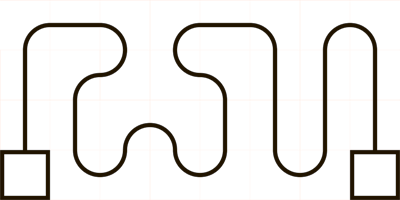 СТАРТ / ФИНИШ – место старта и финиша (завершения круга), квадрат в который помещается робот размеры квадрата 350 на 350мм9-11 класс ПолеРазмер поля 2600 на 1200 мм.ТРАЕКТОРИЯ ДВИЖЕНИЯ – линия черного цвета шириной 20 мм, определяющая траекторию движения робота. Траектория движения включает прямые и изогнутые участки. Имеется две зоны, зона старта и зона финиша.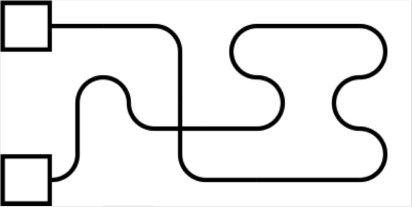 СТАРТ / ФИНИШ – место старта и финиша (завершения круга), квадрат в который помещается робот размеры квадрата 350 на 350мм.Практика по ручной деревообработкеНаличие столярно-механической мастерской на 16-18 индивидуальных рабочих мест, оборудованных столярными верстаками и 2-мя местами общего пользования, которые должны быть оборудованы сверлильными станками. Два сверлильных станка с набором сверл по дереву, набором перьевых сверл, ключами для патронов, приспособлениями для закрепления заготовок и защитными очками.Наличие укомплектованной медицинской аптечки в столярной мастерской.Каждое рабочее место должно быть укомплектовано следующей оснасткой и инструментами: разметочными (линейка слесарная 300 мм, карандаш, ластик, циркуль, транспортир, шило), столярной мелкозубой ножовкой, ручным лобзиком с ключом и набором пилок, подставкой для выпиливания лобзиком, шлифовальной шкуркой средней зернистости на тканевой основе, драчевыми напильниками разной формы сечения, набором надфилей.Рабочее место должно быть оборудовано местом для сидения (стул, табурет, выдвижное сидение и т.д.).Для каждого участника: планшетка для черчения, 3 листа бумаги А4, простой карандаш, линейка, циркуль, транспортир, ластик.Заготовка в соответствии с заданием по количеству заявленных участников. Заготовки должны быть без дефектов, сколов и хорошо высушенными. Иметь 20% запас заготовок.Участники практического тура выполняют практическое задание в своей рабочей форме (халат, головной убор).Заготовки:7-8 класс: материал изготовления – фанера толщиной (s) 2 мм. Размер заготовки – не менее 300´130 мм.9-11 класс: материалы изготовления: для диска основания – фанера толщиной (s) 10 мм, для остальных деталей – фанера толщиной (s) 2-3 мм. Размеры заготовок: для диска основания – не менее 100х100 мм, для двух дисков с отверстиями общая заготовка – не менее 200х100 мм, общая заготовка для элементов стойки – не менее 150х100 мм.Практика по механической деревообработке.Наличие мастерской на 3-5 индивидуальных рабочих мест, оборудованных токарными станками по дереву (учебная или учебно-производственная модель, например СТД120 и т.д.), столярными верстаками или столами (для выполнения чертежных заданий).Наличие укомплектованной медицинской аптечки в мастерской.Каждое рабочее место должно быть укомплектовано следующей оснасткой и инструментами: разметочными (линейка слесарная 300 мм, карандаш, ластик, циркуль, кернер, штангенциркуль, кронциркуль), киянкой, набором стамесок для токарной работы по дереву, проволокой для прожига трением, шлифовальной шкуркой средней зернистости на тканевой основе, защитными очками, щеткой-сметкой.Рабочее место участника должно быть оборудовано местом для сидения (стул, табурет, выдвижное сидение и т.д.).Для каждого участника чертежный набор: планшетка для черчения, 3 листа бумаги А4, простой карандаш, линейка, циркуль, ластик.Участники практического тура выполняют практическое задание в своей рабочейформе (халат или фартук с нарукавниками, головной убор).Заготовка в соответствии с заданием по количеству заявленных участников. Заготовки должны быть без дефектов, сколов и хорошо высушенными. Иметь 20% запас заготовок.Участники практического тура выполняют практическое задание в своей рабочей форме (халат, головной убор).Наличие укомплектованной медицинской аптечки в мастерской. Заготовки7-8 класс: сухая березовая или сосновая заготовка 300´100´100 мм.9-11 класс: сухая березовая или сосновая заготовка 350´70´70 мм (350´80´80 мм) или пиломатериал круглого профиля диаметром не менее 70 мм (длина не менее 350 мм).Практика по ручной металлообработке.Наличие мастерской на 16-18 индивидуальных рабочих мест, оборудованных слесарными (комбинированными) верстаками с экраном и плитой для правки, тисками, двумя-тремя местами общего пользования с настольными сверлильными станками и наборами сверл по металлу, приспособлениями для закрепления заготовок и защитными очками.Наличие укомплектованной медицинской аптечки в мастерской.Каждое рабочее место должно быть укомплектовано следующей оснасткой и инструментами: разметочными (линейка слесарная 300 мм, слесарный угольник, карандаш, ластик, циркуль, транспортир, кернер, штангенциркуль), слесарной ножовкой, с запасными ножовочными полотнами, молотком слесарным, зубилом, напильниками разной формы сечения, набором надфилей, шлифовальной шкуркой мелкой зернистости на тканевой основе, салфетками из нетканого абразива (для алюминия), щеткой-сметкой.Рабочее место участника должно быть оборудовано местом для сидения (стул, табурет, выдвижное сидение и т.д.).Для каждого участника чертежный набор: планшетка для черчения, 3 листа бумаги А4, простой карандаш, линейка, циркуль, транспортир, ластик.Участники практического тура выполняют практическое задание в своей рабочей форме (халат или фартук с нарукавниками).Заготовка в соответствии с заданием по количеству заявленных участников. Заготовки должны быть без дефектов, сколов и хорошо высушенными. Иметь 20% запас заготовок.Заготовки:7-8 класс: Материал изготовления – сталь Ст3, толщина пластины – 1,5-2 мм. Размер металлической заготовки – не менее 120х120 мм.9-11 класс: Материал изготовления – алюминий, толщина пластин – 3 мм. Размеры металлических заготовок: для основания изделия – не менее 120х50 мм, для стенок – не менее 80х80 мм.Практика по механической металлообработке.Наличие мастерской на 3-5 индивидуальных рабочих мест, оборудованных токарно-винторезными станками (учебная или учебно-производственная модель, например ТВ6, ТВ7 и тд.) слесарными (комбинированными) верстаками с тисками.Наличие укомплектованной медицинской аптечки в мастерской.Каждое рабочее место должно быть укомплектовано следующей оснасткой и инструментами: разметочными (линейка слесарная 300 мм, карандаш, ластик, циркуль, штангенциркуль), набором центровочных сверл и обычных сверл, торцевыми ключами, комплектом резцов, состоящих из проходного, отрезного и подрезного по металлу, плашкой для нарезания метрической резьбы М12×1,75, таблицей диаметров стержней под нарезание метрической наружной резьбы с допусками, шлифовальной шкуркой средней и мелкой зернистости на тканевой основе, защитными очками, щеткой-сметкой и ветошью (тряпкой для уборки рабочего места).Рабочее место участника должно быть оборудовано местом для сидения (стул, табурет, выдвижное сидение и т.д.).Для каждого участника чертежный набор: планшетка для черчения, 3 листа бумаги А4, простой карандаш, линейка, циркуль, транспортир, ластик.Участники практического тура выполняют практическое задание в своей рабочейформе (халат или фартук с нарукавниками, головной убор).Заготовки материала в соответствии с заданием по количеству заявленных участников. Иметь 20% запас заготовок.Заготовки:Материал изготовления изделия – сталь Ст3 (ГОСТ 380-2005). Диаметр заготовки – не менее 40 мм, длина 240 мм.ЭлектрорадиотехникаКоличество индивидуальных рабочих мест в лаборатории не менее 10, осциллограф в лаборатории.Индивидуальное рабочее место должно содержать: лампа накаливания с напряжением не более 42 В (5 штук), элементы управления (3 штуки), элементы защиты и гнезда для его установки (3 штуки), патроны для ламп (4 штуки), авометр, выпрямительные диоды с пробивным напряжением 60 В (6 штук), конденсатор на 1000 мкФ, провода, платы для сборки схем (2 шт), блоки питания переменного тока с выходным напряжением не более 42В, коллекторный электродвигатель с возбуждением постоянными магнитами и рабочим напряжением 3В, калькулятор, бумага и ручка.Механическая обработка швейного изделия или узла (теория) Моделирование швейных изделийКаждое рабочее место должно быть укомплектовано следующей оснасткой и инструментами: масштабная линейка, ластик, цветная бумага (офисная) 2 листа, ножницы, клей-карандаш, цветные карандаши (набор из 6 цветов), циркуль.Требования к проведению на онлайн-платформе «Сириус.Курсы»Школьный этап всероссийской олимпиады школьников на технологической платформе «Сириус.Курсы» (далее – олимпиада) проводится по 6 общеобразовательным предметам (математика, информатика, физика, химия, биология и астрономия) с использованием дистанционных информационно-коммуникационных технологий в части организации выполнения олимпиадных заданий, организации проверки и оценивания выполненных олимпиадных работ, анализа олимпиадных заданий и их решений, показа выполненных олимпиадных работ, при подаче и рассмотрении апелляций. Участники выполняют олимпиадные задания в тестирующей системе uts.sirius.online.Для выполнения олимпиады участнику необходимо устройство с устойчивым доступом к сети «Интернет» (школьный или личный компьютер, ноутбук, планшет, мобильный телефон).Доступ к заданиям по каждому предмету предоставляется участникам в течение одного дня, указанного в графике проведения школьного этапа олимпиады, в период с 8:00 до 22:00 по местному времени.Образовательные организации получают доступ к индивидуальным кодам участников не позднее, чем за 5 календарных дней до даты проведения тура олимпиады в соответствии с инструкцией на официальном сайте олимпиады siriusolymp.ru.Вход участника в тестирующую систему осуществляется по индивидуальному коду (для каждого предмета – отдельный код), который направляется каждому участнику в его образовательной организации. Этот индивидуальный код предоставляет участнику также доступ к его результатам после завершения олимпиады. Инструкция о порядке доступа в тестирующую систему публикуется на официальном сайте олимпиады siriusolymp.ru.Участники школьного этапа олимпиады вправе выполнять олимпиадные задания, разработанные для более старших классов по отношению к тем, в которых они проходят обучение. Для этого участнику необходимо получить код того класса, задания которого он выполняет.Время, отведенное на выполнение заданий для каждого общеобразовательного предмета и класса, указывается непосредственно в тексте заданий, а также публикуется на сайте олимпиады siriusolymp.ru. Участник олимпиады может приступить к выполнению заданий в любое время, начиная с 8:00 по местному времени. Работа должна быть сдана участником до окончания отведенного на выполнение времени, но не позже 22:00 по местному времени. В случае, если работа не была сдана участником до окончания отведенного на выполнение времени, сохраненные ответы будут направлены на проверку автоматически.Требования к порядку выполнения заданий школьного этапа олимпиады по конкретному предмету и классу публикуются на официальном сайте олимпиады не позднее, чем за 14 календарных дней до даты проведения олимпиады. Требования определяют время, отведенное на выполнение заданий, комплекты заданий по классам (параллелям), наличие или отсутствие аудио- и видеофайлов, необходимые дополнительные материалы.Участники выполняют олимпиадные задания индивидуально и самостоятельно. Запрещается коллективное выполнение олимпиадных заданий, использование посторонней помощи, в том числе родителей, учителей, обращение к сети «Интернет» (кроме сайта тестирующей системы).В течение 2 календарных дней после завершения олимпиады на сайте олимпиады siriusolymp.ru публикуются текстовые и видеоразборы заданий.Задания олимпиады проверяются автоматически посредством тестирующей системы. Для того, чтобы отправить ответы на проверку, необходимо нажать на кнопку «Сохранить ответ». Оценивание происходит в соответствии с критериями оценивания, разработанными составителями заданий.Участники олимпиады получают доступ к предварительным результатам по коду участника через 7 календарных дней с даты проведения олимпиады в соответствии с инструкцией на официальном сайте олимпиады.Вопросы участников олимпиады, связанные с оценкой олимпиадной работы или подсчетом баллов, принимаются региональным координатором в течение 3 календарных дней после публикации предварительных результатов олимпиады по соответствующему общеобразовательному предмету и классу. Рассмотрение вопросов участников происходит согласно порядку, опубликованному на официальном сайте олимпиады siriusolymp.ru. В случае, если ответ на вопрос участника подразумевает расширение множества верных ответов и необходимость перепроверки его работы, то происходит пересчёт баллов всех участников, учитывая новое множество верных ответов.Окончательные результаты школьного этапа олимпиады по каждому общеобразовательному предмету подводятся независимо для каждого класса по истечении 14 календарных дней со дня проведения олимпиады и направляются в образовательные организации.Требования к проведению Олимпиады по физической культуреОбщие положения.Настоящие требования к проведению школьного этапа всероссийской олимпиады школьников по физической культуре (далее – школьный этап Олимпиады) составлены на основе:Порядка проведения всероссийской олимпиады школьников, утвержденного приказом Министерства просвещения Российской Федерации от 27 ноября 2020 г. № 678«Об утверждении Порядка проведения всероссийской олимпиады школьников»;Методических  рекомендаций  по  организации  и  проведению  школьного и муниципального этапов всероссийской олимпиады школьников по физической культуре в 2022-2023 учебном году, утвержденных на заседании центральной предметно- методической комиссии всероссийской олимпиады школьников по физической культуре (протокол № 4 от 06.06.2022 г.);Приказа Министерства здравоохранения Российской Федерации от 23.10.2020 № 1144-н «О порядке организации оказания медицинской помощи лицам, занимающимся физической культурой и спортом (в том числе при подготовке и проведении физкультурных мероприятий и спортивных мероприятий), включая порядок медицинского осмотра лиц, желающих пройти спортивную подготовку, заниматься физической культурой и спортом в организациях и (или) выполнить нормативы испытаний (тестов) Всероссийского физкультурно-спортивного комплекса «Готов к труду и обороне».Основной целью Олимпиады является обеспечение условий для выявления, поддержки и развития одаренных детей в области физической культуры и спорта.В общеобразовательных учреждениях назначаются ответственные за проведение школьного этапа Олимпиады, ответственные за хранение олимпиадных заданий и работ, формируется состав жюри практического тура и апелляционной комиссии практического тура (утверждаются приказом директора общеобразовательного учреждения).Жюри теоретико-методического тура, апелляционная комиссия теоретико- методического тура, счетная комиссия утверждается приказом директора общеобразовательного учреждения.Участниками школьного этапа Олимпиады на добровольной основе могут быть обучающиеся 5-11 классов организаций, осуществляющих образовательную деятельность по образовательным программам основного общего и среднего общего образования.Медицинский допуск оформляется в соответствии с группой здоровья и медицинской группой для занятий физической культурой, определенными ежегодным профилактическим осмотром (основание: приказ Министерства здравоохранения Российской Федерации от 23.10.2020 года № 1144-н «О порядке организации оказания медицинской помощи лицам, занимающимся физической культурой и спортом (в том числе при подготовке и проведении физкультурных мероприятий и спортивных мероприятий), включая порядок медицинского осмотра лиц, желающих пройти спортивную подготовку, заниматься физической культурой и спортом в организациях и (или) выполнить нормативы испытаний (тестов) Всероссийского физкультурно- спортивного комплекса «Готов к труду и обороне»).Выдача справок и медицинского заключения осуществляется каждому ребенку индивидуально при личном обращении в медицинскую организацию (основание: приказ министерства здравоохранения и социального развития Российской Федерации от 02 мая 2012г. №441н, письмо министерства здравоохранения Красноярского края от 20.06.2019 г. № У1/7307).При оформлении медицинского заключения необходимо предъявить врачу- педиатру форму заявки для участия в школьном этапе Олимпиады (приложение № 1). Иные формы медицинского допуска Организатором не рассматриваются и не принимаются.Во время школьного этапа Олимпиады в местах ее проведения кроме участников находятся:представитель Управления образования (по согласованию);медицинский работник (в обязательном порядке);жюри школьного этапа (в обязательном порядке);руководитель (заместитель) учреждения, на базе которого организовано проведение школьного этапа Олимпиады (по согласованию);дежурные на этажах и в аудиториях (в обязательном порядке);общественные наблюдатели (при наличии удостоверения).Родитель (законный представитель) обучающегося, заявившего о своём участии в школьном этапе Олимпиады, в срок не менее чем за 10 рабочих дней до ее начала, в письменной форме подтверждает ознакомление с Порядком. Представляет письменное согласие родителя (законного представителя) участника всероссийской олимпиады школьников на обработку персональных данных его ребенка (в соответствии с федеральным законом «О персональных данных») с целью систематизации, обработки и хранения данных на неопределённый срок и публикацию олимпиадной работы ребёнка, в том числе в информационно-коммуникационной сети «Интернет» (приложение № 3). Согласие может быть отозвано участником школьного этапа Олимпиады по письменному заявлению в Оргкомитет с одновременным прекращением участия в школьном этапе Олимпиаде.С целью создания для всех участников школьного этапа Олимпиады равных условий, исключения случаев нарушения условий, напрямую связанных с жизнью и здоровьем ребенка, проведение школьного этапа Олимпиады в общеобразовательном учреждении необходимо осуществлять в соответствии с установленными материально- техническими требованиями (наличие условий в общеобразовательном учреждении), указанными в приложении № 4.Технология подсчета результатов, рекомендованная центральной предметно- методической комиссией, предусмотрена в специальной программе подсчета «зачетных баллов».Информация о порядке участия («Памятка участника») будет доведена до сведения участников Оргкоитетом заблаговременно (не позднее, чем за три рабочих дня).Ответственность за предоставление возможности обучающимся участвовать вшкольном этапе Олимпиады несут руководители тех общеобразовательных учреждений, в которых обучаются эти ученики-участники.Форма и порядок проведения школьного этапа Олимпиады.Школьный этап Олимпиады проводится в соответствии с приказом Управления образования администрации Ермаковского района №226-ОС от 26 августа 2022 года. Информационная поддержка школьного этапа Олимпиады заключается в широком оповещении через сайты общеобразовательных организаций, муниципальных органов управления образованием, социальные сети и другие средства информационно- коммуникационных технологий, а также через методические объединения учителей физической культуры.Школьный этап Олимпиады проводится в два тура. Первый тур заключается в выполнении теоретико-методических заданий, второй тур – в выполнении практических испытаний (гимнастика с элементами акробатики, легкая атлетика, спортивные игры).Задания конкурсных испытаний теоретико-методического тура, разработанные с учетом содержания образовательных программ основного общего и среднего общего образования будут направлены в общеобразовательные учреждения за день до проведения школьного этапа Олимпиады.Испытания проходят раздельно для мальчиков/юношей и девочек/девушек, обучающихся в 5-11 классах по возрастным группам: 5-6, 7-8, 9-11 классы.Участник вправе выполнять задания за более старший класс по отношению к тому, в котором он обучается.Продолжительность теоретико-методического тура составляет не более 45 минут. Использование мобильных телефонов и других средств связи, а также общение между участниками во время выполнения задания не разрешается. По окончании указанного времени участники обязаны сдать бланки ответов представителям Оргкомитета. Бланки ответов впоследствии кодируются и передаются на проверку жюри по ключам, предоставленным Муниципальной предметно-методической комиссией.Практический тур предусматривает выполнение практических заданий базовой части школьной примерной программы по физической культуре по разделам:гимнастика (с элементами акробатики);лёгкая атлетика;спортивные игры.Длительность практических испытаний зависит от суммарного времени выполнения конкретных испытаний всеми участниками. Виды программы практического тура определяет Муниципальная предметно-методическая комиссия.Присутствие на всех практических испытаниях школьного этапа Олимпиады медицинского работника обязательно.Во время проведения испытаний участники школьного этапа Олимпиады должны соблюдать настоящие требования, утвержденные Муниципальной предметно- методической комиссией и следовать указаниям представителей Оргкомитета.В случае нарушений участником школьного этапа Олимпиады настоящих утвержденных требований, представители Оргкомитета вправе удалить данного участника с места проведения испытаний, составив акт об его удалении.Участники школьного этапа Олимпиады, которые были удалены, лишаются права дальнейшего участия в Олимпиаде в текущем году.Правомерность участия обучающихся в школьном этапе Олимпиады устанавливается при регистрации в соответствии с предоставленным пакетом документов. Перечень для формирования пакета документов участника указан в приложении № 5.Пакет документов участников школьного этапа Олимпиады предоставляется на регистрации в день проведения теоретико-методической части конкурсных испытаний.В день проведения школьного этапа Олимпиады ответственные от общеобразовательных учреждений за его проведение доводят до сведения участников основные положения нормативных документов, регламентирующих проведение школьного этапа Олимпиады, проводят инструктаж по технике безопасности, сообщают о недопустимости использования средств сотовой связи и пр.Дежурный в аудитории размещает участников по одному за столом (партой). Рассадка по два человека за столом (партой) не допустима.Во время выполнения задания участник может выходить из аудитории только в сопровождении дежурного. При этом работа в обязательном порядке остается в аудитории. На её обложке делается пометка о времени ухода и прихода участника. Участник не может выйти из аудитории с заданиями или работой.В аудитории, где проходит теоретико-методическая часть конкурсных испытаний, должны быть дежурные (2 человека).Участник может взять с собой в аудиторию ручку, шоколад, питьевую воду. Не разрешается брать в аудиторию бумагу, справочные материалы (справочники, учебники и т.д.), мобильные телефоны в любом режиме, диктофоны и любые другие технические средства на протяжении всего времени, если иное не оговорено настоящими требованиями.Олимпиадные задания теоретико-методической части конкурсных испытаний участникам необходимо выполнять в бланках ответов синей или черной пастой.По окончании времени, отведенного на выполнение работы, все участники сдают работу и покидают аудиторию.Перед проведением практического тура участники в специально оборудованных местах готовятся к практическим испытаниям, самостоятельно осуществляют разминку.Ответственные от общеобразовательных учреждений за проведение школьного этапа Олимпиады формируют группы участников заранее, размещают списки групп на информационном стенде, сопровождают участников к месту практических испытаний.Разбор олимпиадных заданий (теоретико-методического и практического туров) – обязательная процедура школьного этапа Олимпиады, проводится после их проверки и анализа в отведенное время. Во время процедуры анализа выполненных работ, члены жюри должны познакомить участников с типичными ошибками, допущенными участниками (приложение № 2).Олимпиадные задания практического тура выполняются на спортивных сооружениях, оборудованных средствами видеозаписи, осуществляемой в течение всего периода выполнения олимпиадных заданий.Порядок подачи и рассмотрения апелляций.Апелляционное заявление (приложение № 6) о несогласии с выставленными баллами подаётся в Оргкомитет после ознакомления с предварительными итогами, в установленное регламентом время (приложение № 2).Апелляция подаѐтся самим участником на оценку своей работы/выступления. Апелляции, поданные на оценки других участников, не рассматриваются.При рассмотрении апелляции на заседании апелляционной комиссии присутствует только участник олимпиады, подавший заявление, имеющий при себе документ, удостоверяющий личность. Ведется видео или аудиозапись.Апелляция проводится в спокойной и доброжелательной обстановке. Участнику, подавшему апелляцию, предоставляется возможность убедиться в том, что его работа проверена и оценена в соответствии с критериями и методикой, разработанными Муниципальной предметно-методической комиссией. Устные пояснения участника во время апелляции не оцениваются.По результатам рассмотрения апелляции о несогласии с выставленными баллами комиссия принимает одно из решений:об отклонении апелляции и сохранении выставленных баллов;об удовлетворении апелляции и выставлении других баллов.Решения апелляционной комиссии являются окончательными и пересмотру не подлежат.Работа комиссии оформляется протоколом, который подписывается председателем и всеми членами апелляционной комиссии. Решения комиссии принимаются простым большинством голосов от списочного состава комиссии. В случае равенства голосов председатель апелляционной комиссии имеет право решающего голоса. Протокол проведения апелляции передаётся председателю жюри для внесения соответствующих изменений в отчетную документацию.Документами работы апелляционной комиссии являются:-письменные заявления об апелляциях участников;-журнал (листы) регистрации апелляций;-протоколы проведения апелляций.Окончательные результаты теоретико-методического и практического туров всех участников фиксируются в итоговой таблице по возрастным группам: 5-6, 7-8, 9-11 классы (отдельно среди мальчиков/девочек, юношей/девушек), представляющий собой ранжированный список участников, расположенный по мере убывания набранных ими баллов (после проведения разбора заданий и проведения процедуры апелляции). Участники с одинаковыми баллами располагаются в алфавитном порядке.Окончательные итоги олимпиады утверждаются жюри с учетом проведения апелляций.Победители и призеры школьного этапа Олимпиады определяются на основании рейтинга результатов участников в общеобразовательном учреждении. Окончательные итоги Олимпиады подводятся на последнем заседании Оргкомитета и жюри с учетом результатов работы апелляционной комиссии. Итоговый протокол размещается на сайте каждого общеобразовательного учреждения.Материалы Олимпиады (протоколы, ведомости с рейтингом и проверенные работы учащихся) хранятся 1 год общеобразовательных учреждениях.Функции ответственного за проведение в общеобразовательном учреждении:обеспечивает соблюдение регламента проведения школьного этапа Олимпиады.-организует	встречу,	регистрацию,	размещение	участников	школьного	этапа Олимпиады;-инструктирует участников;-обеспечивает жюри помещениями для работы (практический тур);-инструктирует членов жюри (практический тур);-организует дежурство во время проведения школьного этапа Олимпиады;обеспечивает санитарное состояние аудиторий, размещение участников не более одного человека за учебной партой (в аудиториях должны быть убраны (закрыты) стенды, плакаты и прочие материалы со справочно-познавательной информацией по предмету«Физическая культура»), заблаговременно должны быть подготовлены таблички с надписями тех аудиторий, в которых будет проходить школьный этап Олимпиада;-обеспечивает безопасность в период проведения и оказание медицинской помощи участникам в случае необходимости;-рассматривает конфликтные ситуации, возникшие при проведении школьного этапа Олимпиады;-обеспечивает публикацию олимпиадных работ победителей и призеров на сайте каждого базового общеобразовательного учреждения.Функции дежурных:следить за соблюдением тишины и порядка;сопровождать участников, выходящих из аудиторий в места общего пользования, медицинский кабинет.В составе, дежурных в аудиториях и рекреациях (по 2 человека) должны быть учителя, не преподающие предмет «Физическая культура». Не разрешается иметь при себе средства связи. Совещание (инструктаж) с Организаторами в аудиториях и дежурными в рекреациях должен быть проведён до начала школьного этапа Олимпиады.Функции жюри:-изучает олимпиадные задания, подготовленные Муниципальной предметно- методической комиссией, критерии и методику их оценивания;-принимает для оценивания закодированные (обезличенные) олимпиадные работы участников;-осуществляет контроль за работой участников во время теоретико-методического и практического туров школьного этапа Олимпиады;-проверяет и оценивает олимпиадные работы участников (рабочие группы в составе не менее 3 человек) в соответствии с критериями и методикой, разработанными Муниципальной предметно-методической комиссией;-при «спорных» ситуациях, возникающих при проверке и оценивании, имеет право запросить видеозапись выполнения участником олимпиадных заданий практического тура;заносит в предварительный протокол количество баллов по каждому заданию. Всеспорные	работы,	а	также	работы,	набравшие	наибольшее	количество	баллов, просматриваются всеми членами жюри;-проводит с участниками процедуру разбора олимпиадных заданий;-определяет победителей и призеров школьного этапа Олимпиады;-составляет рейтинговые таблицы по результатам выполнения заданий и итоговый рейтинг участников;-представляет Организатору результаты (протоколы) для их утверждения;-рассматривает апелляции участников;-составляет и представляет Организатору аналитический отчет о результатах выполнения олимпиадных заданий.